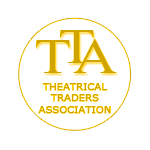 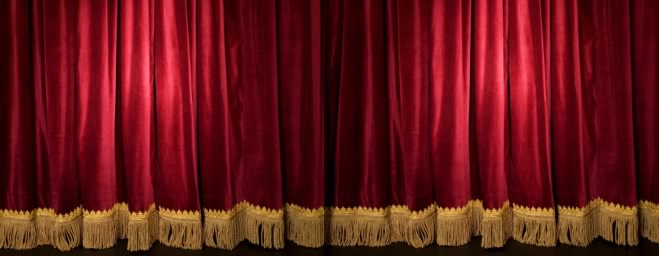 All TTA members pride themselves on adhering to the TTA Code of Good Practice.